АДМИНИСТРАЦИЯ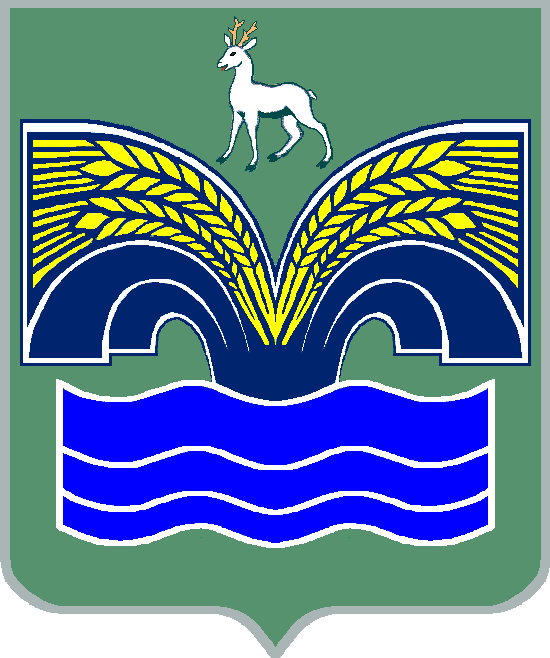 МУНИЦИПАЛЬНОГО РАЙОНА КРАСНОЯРСКИЙСАМАРСКОЙ ОБЛАСТИПОСТАНОВЛЕНИЕот ______________ № ________О порядке проведения проверки инвестиционных проектов на предмет эффективности использования средств бюджета муниципального района Красноярский Самарской области, направляемых на капитальные вложенияВо исполнение статьи 14 Федерального закона от 25.02.1999 №39-ФЗ                                «Об инвестиционной деятельности в Российской Федерации, осуществляемой в форме капитальных вложений», руководствуясь постановлением Правительства Самарской области от 19.03.2009 №121 «О порядке проведения проверки инвестиционных проектов на предмет эффективности использования средств областного бюджета, направляемых на капитальные вложения», в соответствии с пунктом 3 части 4 статьи 36 Федерального закона от 06.10.2003 №131-ФЗ «Об общих принципах организации местного самоуправления в Российской Федерации», пунктом 5 статьи 44 Устава муниципального района Красноярский Самарской области, принятого решением Собрания представителей муниципального района Красноярский Самарской области от 14.05.2015 №20-СП, Администрация муниципального района Красноярский Самарской области ПОСТАНОВЛЯЕТ:1. Утвердить прилагаемые:1.1. Правила проведения проверки инвестиционных проектов на предмет эффективности использования средств местного бюджета муниципального района Красноярский Самарской области, направляемых на капитальные вложения;1.2. Методику оценки эффективности использования средств местного бюджета муниципального района Красноярский Самарской области, направляемых на капитальные вложения;1.3. Порядок ведения реестра инвестиционных проектов, получивших положительное заключение об эффективности использования средств местного бюджета муниципального района Красноярский Самарской области, направляемых на капитальные вложения.2. Установить, что Правила, предусмотренные пунктом 1.1 настоящего постановления, не распространяются на инвестиционные проекты, реализуемые в соответствии с концессионными соглашениями.3. Опубликовать настоящее постановление в газете «Красноярский вестник» и разместить на официальном сайте администрации муниципального района Красноярский Самарской области в сети Интернет.4. Контроль за выполнением настоящего постановления возложить на врио заместителя Главы муниципального района Красноярский Самарской области по финансам, экономике и сельскому хозяйству А.Ю.Марьянова.Глава района								   М.В.БелоусовЩитанова 21953УТВЕРЖДЕНЫпостановлением администрациимуниципального района КрасноярскийСамарской областиот _____________ № _______Правилапроведения проверки инвестиционных проектов на предмет эффективности использования средств бюджета муниципального района Красноярский Самарской области, направляемых на капитальные вложенияI. Общие положения1. Настоящие Правила определяют порядок проведения проверки инвестиционных проектов, предусматривающих капитальные вложения в виде затрат на строительство, реконструкцию и техническое перевооружение объектов капитального строительства и (или) подготовку проектной документации и проведение инженерных изысканий, выполняемых для ее подготовки, финансируемых полностью или частично за счет средств местного бюджета муниципального района Красноярский Самарской области (далее средства местного бюджета), на предмет эффективности использования средств местного бюджета, направляемых на капитальные вложения (далее - проверка).2. Целью проведения проверки является оценка соответствия инвестиционного проекта установленным настоящими Правилами качественным и количественным критериям и предельным значениям оценки эффективности использования средств местного бюджета, направляемых на капитальные вложения в целях реализации указанного проекта.3. Проверка проводится на стадии разработки нормативного правового акта муниципального района Красноярский Самарской области, предусматривающего предоставление средств местного бюджета на реализацию инвестиционных проектов в следующих формах бюджетных ассигнований:а) инвестиций в объекты капитального строительства муниципальной собственности поселения (района);б) инвестиций на софинансирование капитальных вложений в объекты капитального строительства муниципальной собственности;в) инвестиций муниципальным бюджетным учреждениям муниципального района Красноярский Самарской области, муниципальным автономным учреждениям и муниципальным унитарным предприятиям муниципального района Красноярский Самарской области на осуществление указанными организациями капитальных вложений в объекты капитального строительства муниципальной собственности муниципального района Красноярский Самарской области.4. Проверка осуществляется в отношении инвестиционных проектов, указанных в пункте 1 настоящих Правил, в случае если их сметная стоимость превышает 500 млн. рублей, а также по решениям Администрации муниципального района Красноярский Самарской области независимо от их сметной стоимости.Проверка осуществляется Администрацией муниципального района Красноярский Самарской области в соответствии с Методикой оценки эффективности использования средств местного бюджета, направляемых на капитальные вложения (далее - Методика), утвержденной постановлением администрации муниципального района Красноярский Самарской области.Проверка осуществляется на основании исходных данных для расчета интегральной оценки и непосредственного расчета интегральной оценки, проведенной Администрацией муниципального района Красноярский Самарской области или муниципальными бюджетными учреждениями, муниципальными автономными учреждениями, муниципальными унитарными предприятиями муниципального района Красноярский Самарской области, к сфере ведения которых относится предлагаемый к финансированию за счет средств местного бюджета инвестиционный проект (далее - заявители).Интегральная оценка проводится в отношении инвестиционных проектов, указанных в пункте 1 настоящих Правил, независимо от их сметной стоимости. Результаты интегральной оценки, проведенной заявителем, и исходные данные для ее проведения представляются в Администрацию муниципального района Красноярский Самарской области для информации.5. Плата за проведение проверки не взимается.6. Администрация муниципального района Красноярский Самарской области ведет реестр инвестиционных проектов, получивших положительное заключение об эффективности использования средств местного бюджета, направляемых на объекты капитальных вложений, в соответствии с Порядком ведения реестра инвестиционных проектов, утвержденным постановлением администрации муниципального района Красноярский Самарской области.II. Критерии оценки эффективности использования средствместного бюджета, направляемых на капитальные вложения7. Проверка осуществляется на основе следующих качественных критериев оценки эффективности использования средств местного бюджета, направляемых на капитальные вложения (далее - качественные показатели), приведенных в таблице 1 «Оценка соответствия инвестиционного проекта качественным критериям» приложения №1 к Методике:а) наличие четко сформулированной цели инвестиционного проекта с определением количественного критерия (критериев) результатов его осуществления;б) соответствие цели инвестиционного проекта приоритетам и целям, определенным в муниципальных программах муниципального района Красноярский Самарской области, прогнозах и стратегии социально-экономического развития муниципального района Красноярский Самарской области;в) комплексный подход к решению конкретной проблемы в рамках инвестиционного проекта во взаимосвязи с мероприятиями, предусмотренными муниципальными программами;г) необходимость строительства (реконструкции и технического перевооружения) объекта капитального строительства, создаваемого в рамках инвестиционного проекта, в связи с осуществлением соответствующих полномочий органами местного самоуправления, отнесенных к предмету их ведения;д) обоснование необходимости реализации инвестиционного проекта с привлечением средств местного бюджета;е) социальная значимость объекта капитального строительства, создаваемого в рамках инвестиционного проекта;ж) наличие положительного заключения государственной экспертизы проектной документации и результатов инженерных изысканий в отношении объектов капитального строительства, предусмотренных инвестиционным проектом, за исключением объектов капитального строительства, в отношении которых в установленном законодательством Российской Федерации порядке не требуется получения заключения государственной экспертизы проектной документации и результатов инженерных изысканий;з) наличие положительного заключения о достоверности сметной стоимости инвестиционного проекта в отношении объектов капитального строительства, предусмотренных инвестиционным проектом, в отношении которых в установленном законодательством Российской Федерации порядке не требуется получения заключения государственной экспертизы проектной документации и результатов инженерных изысканий.8. Инвестиционные проекты, соответствующие качественным критериям, подлежат дальнейшей проверке на основании следующих количественных показателей оценки эффективности использования средств местного бюджета, направляемых на капитальные вложения (далее - количественные критерии), в соответствии с таблицей 2 «Оценка соответствия инвестиционного проекта количественным критериям» приложения №1 к Методике:а) значения количественных критериев (критерия) результатов реализации инвестиционного проекта;б) отношение сметной стоимости инвестиционного проекта к значениям количественных критериев (критерия) результатов реализации инвестиционного проекта;в) изменение уровня обеспеченности населения муниципального района Красноярский Самарской области определенным видом продукции (услуг), создаваемой в результате реализации инвестиционного проекта;г) наличие потребителей продукции (услуг), создаваемой в результате реализации инвестиционного проекта, в количестве, достаточном для обеспечения проектируемого (нормативного) уровня использования проектной мощности объекта капитального строительства;д) обеспеченность планируемого объекта капитального строительства инженерной и транспортной инфраструктурой в объемах, достаточных для реализации инвестиционного проекта.9. Проверка по количественному критерию, предусмотренному подпунктом «б» пункта 8 настоящих Правил, осуществляется путем сравнения стоимости инвестиционного проекта с соответствующей сметной нормой, определяющей потребность в финансовых ресурсах, необходимых для создания единицы мощности строительной продукции (укрупненный норматив цены строительства), включенной в установленном порядке в федеральный или территориальный реестр сметных нормативов, а в случае ее отсутствия - путем сравнения с аналогичными проектами.Для проведения проверки по количественному критерию, предусмотренному подпунктом «б» пункта 8 настоящих Правил, путем сравнения с аналогичными проектами заявитель представляет документально подтвержденные сведения о проектах-аналогах, реализуемых (или реализованных) на территории Самарской области. В случае отсутствия проектов-аналогов, реализуемых на территории Самарской области, представляются сведения о проектах-аналогах, реализуемых (или реализованных) на территории Самарской области и Российской Федерации. При выборе проекта-аналога заявитель должен обеспечить максимальное совпадение характеристик объекта капитального строительства, создаваемого в соответствии с инвестиционным проектом, и характеристик объекта капитального строительства, созданного в соответствии с проектом-аналогом, по функциональному назначению и (или) по конструктивным и объемно-планировочным решениям.10. Инвестиционные проекты, прошедшие проверку на основании качественных и количественных критериев, подлежат дальнейшей проверке на основе интегральной оценки в соответствии с таблицей 3 «Расчет интегральной оценки эффективности инвестиционного проекта» приложения №1 к Методике.III. Порядок проведения проверки инвестиционных проектов11. Заявители представляют в Администрацию муниципального района Красноярский Самарской области подписанные руководителем заявителя (уполномоченным им лицом) и заверенные печатью (при наличии) следующие документы:а) заявление на проведение проверки по форме согласно приложению № 1 к настоящим Правилам;б) паспорт инвестиционного проекта, заполненного по форме согласно приложению № 2 к настоящим Правилам;в) обоснование экономической целесообразности, объема и сроков осуществления капитальных вложений в соответствии с  пунктом 13 настоящих Правил;г) задание на проектирование в соответствии с пунктом 14 настоящих Правил;д) копии правоустанавливающих документов на земельный участок, а в случае их отсутствия - копия решения о предварительном согласовании места размещения объекта капитального строительства;е) копия разрешения на строительство;ж) копия положительного заключения государственной экспертизы проектной документации и результатов инженерных изысканий в случае если проектная документация объекта капитального строительства и результаты инженерных изысканий подлежат государственной экспертизе в соответствии с законодательством Российской Федерации;з) копия положительного заключения о достоверности сметной стоимости инвестиционного проекта;и) документальное подтверждение каждым участником реализации инвестиционного проекта осуществления финансирования (софинансирования) этого проекта и намечаемого размера финансирования (софинансирования);к) копия положительного заключения об эффективности использования средств местного бюджета, направляемых на реализацию инвестиционных проектов в целях создания объектов капитального строительства муниципальной собственности, в случае если предполагается софинансирование таких объектов;л) исходные данные для интегральной оценки эффективности, включая количественные и качественные критерии, а также расчет эффективности, проведенный заявителем в соответствии с Методикой.12. Документы, указанные в подпунктах «д» - «з» пункта 11 настоящих Правил, не представляются в отношении инвестиционных проектов, по которым подготавливается решение о предоставлении средств местного бюджета на подготовку проектной документации и проведение инженерных изысканий, выполняемых для подготовки такой проектной документации.13. Обоснование экономической целесообразности, объема и сроков осуществления капитальных вложений включает в себя:а) наименование инвестиционного проекта;б) цель и задачи инвестиционного проекта;в) краткое описание инвестиционного проекта, включая предварительные расчеты объемов капитальных вложений;г) источники и объемы финансирования инвестиционного проекта по годам его реализации;д) срок подготовки и реализации инвестиционного проекта;е) обоснование необходимости привлечения средств местного бюджета для реализации инвестиционного проекта и (или) подготовки проектной документации, а также проведения инженерных изысканий, выполняемых с целью подготовки такой проектной документации;ж) обоснование спроса (потребности) на услуги (продукцию), создаваемые в результате реализации инвестиционного проекта, для обеспечения проектируемого (нормативного) уровня использования проектной мощности объекта капитального строительства;з) обоснование планируемого обеспечения создаваемого (реконструируемого) объекта капитального строительства инженерной и транспортной инфраструктурой в объемах, достаточных для реализации инвестиционного проекта.14. Задание на проектирование объекта капитального строительства включает в себя:а) общие данные (основание для проектирования, наименование объекта капитального строительства и вид строительства);б) основные технико-экономические характеристики объекта капитального строительства;в) возможность подготовки проектной документации применительно к отдельным этапам строительства;г) срок и этапы строительства;д) технические условия для подключения к сетям инженерно-технического обеспечения, а также основные требования технической эксплуатации и технического обслуживания;ж) дополнительные данные.15. Основаниями для отказа в принятии документов, необходимых для проведения проверки, являются:а) непредставление полного комплекта документов, предусмотренных настоящими Правилами;б) несоответствие паспорта инвестиционного проекта требованиям к его содержанию и заполнению;в) несоответствие значения интегральной оценки, рассчитанного заявителем, требованиям настоящих Правил и Методики.16. В случае если недостатки, содержащиеся в представленных документах, могут быть устранены без отказа в принятии документов, Администрация муниципального района Красноярский Самарской области устанавливает заявителю для их устранения срок, не превышающий рабочих 10 дней.17. Проведение проверки начинается после представления заявителем документов, предусмотренных пунктами 11 и 12 настоящих Правил, и завершается направлением (вручением) заявителю заключения об эффективности инвестиционного проекта.18. Проверка инвестиционного проекта, не соответствующего качественным критериям, на соответствие его количественным показателям и проверка правильности оценки заявителем эффективности этого проекта не проводятся.19. Срок проведения проверки, подготовки и выдачи заключения не должен превышать 30 календарных дней с момента представления всех требуемых документов и устранения выявленных замечаний.IV. Выдача заключения о результатах проверки20. Результатом проверки является заключение Администрации муниципального района Красноярский Самарской области, содержащее выводы о соответствии (положительное заключение) или несоответствии (отрицательное заключение) инвестиционного проекта установленным критериям эффективности использования средств местного бюджета, направляемых на капитальные вложения по форме согласно приложению №3 к настоящим Правилам.21. Положительное заключение является обязательным документом, необходимым для принятия решения о предоставлении средств местного бюджета, направляемых на реализацию рассматриваемого инвестиционного проекта.В случае если в ходе реализации инвестиционного проекта, в отношении которого имеется положительное заключение, увеличилась сметная стоимость (предполагаемая (предельная) сметная стоимость) объекта капитального строительства, строительство, реконструкция и (или) техническое перевооружение которого осуществляются в соответствии с этим инвестиционным проектом, или изменились критерии, предусмотренные подпунктами «а» - «в» пункта 8 настоящих Правил, то в отношении такого проекта проводится повторная проверка в соответствии с настоящими Правилами.22. Отрицательное заключение должно содержать мотивированные выводы о неэффективности использования средств местного бюджета, направляемых на капитальные вложения в целях реализации инвестиционного проекта, или о необходимости доработки документации с указанием конкретных недостатков.Отрицательное заключение, полученное в соответствии с абзацем вторым пункта 21 настоящих Правил, является основанием для подготовки предложения об отмене ранее принятого решения о дальнейшем предоставлении средств местного бюджета на реализацию инвестиционного проекта.23. В случае получения отрицательного заключения заявитель вправе представить документы на повторную проверку при условии их доработки с учетом замечаний и предложений, изложенных в заключении.24. Заключение утверждается заместителем Главы муниципального района Красноярский Самарской области по финансам, экономике и сельскому хозяйству.ПРИЛОЖЕНИЕ 1к Правилам проведения проверки инвестиционных проектов на предмет эффективности использования средств местного бюджета, направляемых на капитальные вложенияЗаместителю Главы муниципального района Красноярский Самарской области по финансам, экономике и сельскому хозяйствуЗАЯВЛЕНИЕна проведение проверки инвестиционного проектаПрошу провести проверку инвестиционного проекта________________________________________________________________(титульное название объекта)на предмет соответствия установленным критериям эффективности.Перечень прилагаемых документов1.2....«__» __________ 20__ г.Заявитель                   _____________       ______________________________(подпись)			(расшифровка подписи)М.П.ПРИЛОЖЕНИЕ 2к Правилам проведения проверки инвестиционных проектов на предмет эффективности использования средств местного бюджета, направляемых на капитальные вложенияСОГЛАСОВАНОЗаместитель Главы муниципального района Красноярский Самарской области по финансам, экономике и сельскому хозяйству___________		______________	(подпись)				(Ф.И.О.)ПАСПОРТинвестиционного проекта, представляемого для проведения проверки инвестиционных проектов на предмет эффективности использования средств местного бюджета, направляемых на капитальные вложения1. Наименование инвестиционного проекта _________________________________________________________________________________________2. Цель инвестиционного проекта ________________________________________________________________________________________________3. Срок реализации инвестиционного проекта ______________________________________________________________________________________4. Форма реализации инвестиционного проекта (строительство, реконструкция объекта капитального строительства, иные инвестиции в основной капитал) ________________________________________________________________________________________________________________5. Главный распорядитель средств местного бюджета__________________________________________________________________________________6. Главный распорядитель средств областного бюджета ________________________________________________________________________________7. Сведения о предполагаемом застройщике или заказчике (заказчике-застройщике): полное и сокращенное наименование юридического лица ______________________________________________________________организационно-правовая форма юридического лица ______________________________________________________________________________юридический адрес ___________________________________________________________________________________________________________должность, Ф.И.О. руководителя юридического лица ______________________________________________________________________________8. Участники инвестиционного проекта: _____________________________________________________________________________________________9. Наличие проектной документации по инвестиционному проекту________________________________________________________________(ссылка на подтверждающий документ)10. Наличие положительного заключения государственной экспертизы проектной документации и результатов инженерных изысканий________________________________________________________________(ссылка на документ, копия заключения прилагается)11. Сметная стоимость объекта капитального строительства по заключению государственной экспертизы в ценах года его получения или предполагаемая (предельная) стоимость объекта капитального строительства в ценах года представления паспорта инвестиционного проекта (нужное подчеркнуть), с указанием года ее определения - ____г.) _________ в млн. рублей (включая НДС/без НДС - нужное подчеркнуть)/а также рассчитанная в ценах соответствующих лет _________________________________________________, в том числе затраты на подготовку проектной документации (указываются в ценах года представления паспорта инвестиционного проекта, а также рассчитанные в ценах соответствующих лет), млн. рублей <*>: ______________________________--------------------------------<*> Заполняется по инвестиционным проектам, предусматривающим финансирование подготовки проектной документации за счет средств местного бюджета.12. Технологическая структура капитальных вложений:--------------------------------<**> В ценах года расчета сметной стоимости, указанного в пункте 11 настоящего паспорта инвестиционного проекта (по заключению государственной экспертизы, для предполагаемой (предельной) стоимости строительства - в ценах года представления настоящего паспорта инвестиционного проекта).13. Источники и объемы финансирования инвестиционного проекта, млн. рублей:--------------------------------<**> В ценах года расчета сметной стоимости, указанного в пункте 11 настоящего паспорта инвестиционного проекта (по заключению государственной экспертизы, для предполагаемой (предельной) стоимости строительства - в ценах года представления настоящего паспорта инвестиционного проекта).14. Количественные показатели (показатель) результатов реализации инвестиционного проекта ___________________________________________________________________________________________________15. Отношение сметной стоимости объекта капитального строительства к количественным показателям (показателю) результатов реализации инвестиционного проекта, млн. рублей/на единицу результата, в текущих ценах <**> ________________________________________________________________________________________________________Главный распорядитель    бюджетных средств         _____________________________________(фамилия, имя, отчество)                              _____________ _______________________                               (должность)       		 (подпись)                                 «___» ____________ 20 ____ г.                                           М.П.--------------------------------<**> В ценах года расчета сметной стоимости, указанного в пункте 11 настоящего паспорта инвестиционного проекта (по заключению государственной экспертизы, для предполагаемой (предельной) стоимости строительства - в ценах года представления настоящего паспорта инвестиционного проекта).ПРИЛОЖЕНИЕ 3к Правилам проведения проверки инвестиционных проектов на предмет эффективности использования средств местного бюджета, направляемых на капитальные вложенияУТВЕРЖДАЮЗаместитель Главы муниципального района Красноярский Самарской области по финансам, экономике и сельскому хозяйству__________		________________   (подпись)			(Ф.И.О.)ЗАКЛЮЧЕНИЕо результатах проверки эффективности использования средствместного бюджета, направляемых на капитальные вложенияпо инвестиционному проекту (наименование проекта)1. Сведения об инвестиционном проекте, по которому осуществлена проверка на предмет эффективности использования средств местного бюджета, направляемых на капитальные вложения:Наименование инвестиционного проекта: ______________________________________________________________________________________Главный распорядитель средств местного бюджета: _____________________________________________________________________________Главный распорядитель средств областного бюджета: ____________________________________________________________________________Заказчик (застройщик): _________________________________________Срок реализации инвестиционного проекта: _______________________Значение количественных показателей (показателя) реализации инвестиционного проекта с указанием единиц измерения показателей (показателя): _______________________________________________________Сметная стоимость инвестиционного проекта всего в ценах соответствующих лет (в тыс. рублей с одним знаком после запятой): _______________________2. Оценка эффективности использования средств местного бюджета, направляемых на капитальные вложения по инвестиционному проекту:на основе качественных показателей (критериев), %: ________________на основе количественных показателей (критериев), %: _____________в том числе по отдельным критериям:отношение сметной стоимости инвестиционного проекта к значениям количественных показателей (показателя) результатов реализации инвестиционного проекта, %: _______________________;изменение уровня обеспеченности населения муниципального района Красноярский Самарской области определенным видом продукции (услуг), создаваемой в результате реализации инвестиционного проекта, %: _________________________значение интегральной оценки эффективности, %: __________________3. Заключение о результатах проверки инвестиционного проекта на предмет эффективности использования средств местного бюджета, направляемых на капитальные вложения: превышение предельного значения (_____%) интегральной оценки эффективности инвестиционного проекта (наименование проекта) свидетельствует об эффективности данного инвестиционного проекта и целесообразности его финансирования за счет средств местного бюджета.Должностное лицо Администрациимуниципального района КрасноярскийСамарской области				 ____________  ______________     (подпись)		(Ф.И.О.)«__» ______ 20___ г.УТВЕРЖДЕНАпостановлением администрациимуниципального района КрасноярскийСамарской областиот _____________ № _______Методикаоценки эффективности использования средствместного бюджета, направляемых на капитальные вложения1. Общие положения1.1. Методика оценки эффективности использования средств местного бюджета, направляемых на строительство, реконструкцию и техническое перевооружение объектов капитального строительства (далее - Методика), предназначена для оценки эффективности использования средств местного бюджета, направляемых на капитальные вложения по инвестиционным проектам, финансирование которых планируется осуществлять полностью или частично за счет средств местного бюджета.1.2. Оценка эффективности использования средств местного бюджета, направляемых на капитальные вложения, осуществляется на основе интегральной оценки, а также оценки эффективности на основе качественных и количественных критериев путем определения балла оценки по каждому из указанных критериев.1.3. Методика устанавливает общие требования к расчету интегральной оценки эффективности, а также расчету оценки эффективности на основе качественных и количественных критериев.2. Состав, порядок определения баллов оценки качественных критериев и оценки эффективности на основе качественных критериев2.1. Оценка эффективности осуществляется на основе следующих качественных критериев:наличие четко сформулированной цели инвестиционного проекта с определением количественного показателя (показателей) результатов его осуществления;соответствие цели инвестиционного проекта приоритетам и целям, определенным в стратегии и программе социально-экономического развития муниципального района Красноярский Самарской области, муниципальных программах;комплексный подход к решению конкретной проблемы в рамках инвестиционного проекта во взаимосвязи с мероприятиями, предусмотренными муниципальными программами;необходимость строительства (реконструкции и технического перевооружения) объекта капитального строительства, создаваемого в рамках инвестиционного проекта, в связи с осуществлением муниципальными органами полномочий, отнесенных к предмету их ведения;обоснование необходимости реализации инвестиционного проекта с привлечением средств местного бюджета;социальная значимость объекта капитального строительства, создаваемого в рамках инвестиционного проекта;наличие положительного заключения государственной экспертизы проектной документации и результатов инженерных изысканий;наличие положительного заключения о достоверности сметной стоимости инвестиционного проекта в отношении объектов капитального строительства, предусмотренных инвестиционным проектом, в отношении которых в установленном законодательством Российской Федерации порядке не требуется получения заключения государственной экспертизы проектной документации и результатов инженерных изысканий.2.2. Оценка эффективности на основе качественных критериев рассчитывается по следующей формуле:гдеб1i - балл оценки i-го качественного критерия;К1 - общее число качественных критериев;К1НП - число критериев, не применимых к проверяемому инвестиционному проекту.2.3. Возможные значения баллов оценки по каждому из качественных критериев приведены в графе «Допустимые баллы оценки» таблицы 1 приложения 1 к настоящей Методике.Требования к определению баллов оценки по каждому из качественных критериев установлены пунктами 1 - 7 таблицы 1 приложения 1 к настоящей Методике.Рекомендуемые показатели по критерию «Наличие четко сформулированной цели инвестиционного проекта с определением количественного показателя (показателей) результатов его осуществления», характеризующие конечные социально-экономические результаты реализации проекта по различным видам деятельности и типам проектов, приведены в приложении 3 к настоящей Методике. Заявители вправе определить иные показатели с учетом специфики инвестиционного проекта.3. Состав, порядок определения баллов оценки, весовых коэффициентов количественных критериев и оценки эффективности на основе количественных критериев3.1. Оценка эффективности осуществляется на основе следующих количественных критериев:значения количественных показателей (показателя) результатов реализации инвестиционного проекта;отношение сметной стоимости инвестиционного проекта к значениям количественных показателей (показателя) результатов реализации инвестиционного проекта;изменение уровня обеспеченности населения муниципального района Красноярский Самарской области определенным видом продукции (услуг), создаваемой в результате реализации инвестиционного проекта;наличие потребителей продукции (услуг), создаваемой в результате реализации инвестиционного проекта, в количестве, достаточном для обеспечения проектируемого (нормативного) уровня использования проектной мощности объекта капитального строительства;обеспечение планируемого объекта капитального строительства инженерной и транспортной инфраструктурой в объемах, достаточных для реализации инвестиционного проекта.3.2. Оценка эффективности на основе количественных критериев рассчитывается по следующей формуле:гдеб2i - балл оценки i-го количественного критерия;Рi - весовой коэффициент i-го количественного критерия, в процентах;К1 - общее число количественных критериев.Сумма весовых коэффициентов по всем количественным критериям составляет 100 процентов.3.3. Требования к определению баллов оценки по каждому из количественных критериев установлены пунктами 1 - 5 таблицы 2 приложения 1 к настоящей Методике.Значения весовых коэффициентов количественных критериев в зависимости от типа инвестиционного проекта приведены в приложении 2 к настоящей Методике.Возможные значения баллов оценки по каждому из количественных критериев приведены в таблице 2 приложения 1 к настоящей Методике.При определении баллов по критерию «Обеспечение планируемого объекта капитального строительства инженерной и транспортной инфраструктурой в объемах, достаточных для реализации инвестиционного проекта» средневзвешенный уровень обеспеченности инженерной и транспортной инфраструктурой рассчитывается по следующей формуле:гдеиi - уровень обеспеченности i-м видом инженерной и транспортной инфраструктуры (энерго-, водо-, теплоснабжение, телефонная связь, объекты транспортной инфраструктуры), в процентах;n - количество видов необходимой инженерной и транспортной инфраструктуры.3.4. Проверка по количественному критерию «отношение сметной стоимости инвестиционного проекта к значениям количественных показателей (показателя) результатов реализации инвестиционного проекта» осуществляется путем сравнения стоимости инвестиционного проекта с соответствующей сметной нормой, определяющей потребность в финансовых ресурсах, необходимых для создания единицы мощности строительной продукции (укрупненный норматив цены строительства), включенной в установленном порядке в федеральный реестр сметных нормативов, а в случае ее отсутствия путем сравнения с аналогичными проектами, выбор которых осуществляется в порядке, предусмотренном абзацем пятым пункта 2.3 настоящей Методики. При отсутствии аналогичных проектов и (или) укрупненных нормативов цены строительства сравнение стоимости инвестиционного проекта на ранних стадиях инвестиционно-строительного процесса производится на основании данных «Справочника стоимостных показателей по отдельным видам объектов капитального строительства (объектам-аналогам)».4. Расчет интегральной оценки эффективности4.1. Интегральная оценка (ЭИНТ) определяется как средневзвешенная сумма оценок эффективности на основе качественных и количественных критериев по следующей формуле:Эинт = Ч1 x 0,2 + Ч2 x 0,8,гдеЧ1 - оценка эффективности на основе качественных критериев;Ч2 - оценка эффективности на основе количественных критериев;0,2 и 0,8 - весовые коэффициенты оценок эффективности на основе качественных и количественных критериев соответственно.4.2. При осуществлении оценки эффективности предельное (минимальное) значение интегральной оценки устанавливается равным 70 процентам.Соответствие или превышение числового значения интегральной оценки установленному предельному значению свидетельствует об эффективности инвестиционного проекта и целесообразности его финансирования полностью или частично за счет средств местного бюджета.ПРИЛОЖЕНИЕ 1к Методике оценки эффективности использования средств местного бюджета, направляемых на капитальные вложенияРАСЧЕТинтегральной оценки эффективности инвестиционного проекта__________________________________________________________________(наименование и тип проекта (инфраструктурный, инновационный и другое)Форма реализации инвестиционного проекта (новое строительство, реконструкция или техническое перевооружение действующего производства)__________________________________________________________________Заявитель _________________________________________________________Таблица 1. Оценка соответствия инвестиционного проектакачественным критериямТаблица 2. Оценка соответствия инвестиционного проектаколичественным критериямТаблица 3. Интегральная оценка эффективности инвестиционного проектаПРИЛОЖЕНИЕ 2к Методике оценки эффективности использования средств местного бюджета, направляемых на капитальные вложенияЗНАЧЕНИЯвесовых коэффициентов количественных критериев, в процентахПРИЛОЖЕНИЕ 3к Методике оценки эффективности использования средств местного бюджета, направляемых на капитальные вложенияРЕКОМЕНДУЕМЫЕ КОЛИЧЕСТВЕННЫЕ ПОКАЗАТЕЛИ,ХАРАКТЕРИЗУЮЩИЕ ЦЕЛЬ И РЕЗУЛЬТАТЫ РЕАЛИЗАЦИИИНВЕСТИЦИОННОГО ПРОЕКТА, В ПРОЦЕНТАХУТВЕРЖДЕНпостановлением администрациимуниципального района КрасноярскийСамарской областиот _____________ № _______Порядокведения реестра инвестиционных проектов, получивших положительное заключение об эффективности использования средств местного бюджета, направляемых на капитальные вложения1. Настоящий Порядок устанавливает процедуру ведения реестра инвестиционных проектов, получивших положительное заключение об эффективности использования средств местного бюджета, направляемых на капитальные вложения (далее - Реестр), в том числе требования к ведению и содержанию Реестра.2. Реестр является информационной базой, содержащей зафиксированные на электронном носителе сведения об инвестиционных проектах, получивших положительное заключение об эффективности использования средств местного бюджета, направляемых на капитальные вложения.3. Реестр ведется в электронном виде путем внесения в него соответствующих записей.4. Сведения об инвестиционном проекте вносятся в Реестр в течение одного месяца со дня утверждения положительного заключения об эффективности использования средств местного бюджета, направляемых на капитальные вложения.5. Реестровая запись содержит следующие сведения:а) порядковый номер записи;б) наименование заявителя, представившего комплект документов для проведения проверки инвестиционного проекта на предмет эффективности использования средств местного бюджета, направляемых на капитальные вложения;в) наименование инвестиционного проекта, получившего положительное заключение об эффективности использования средств местного бюджета, направляемых на капитальные вложения, согласно паспорту инвестиционного проекта;г) значения количественных показателей (показателя) реализации инвестиционного проекта, получившего положительное заключение об эффективности использования средств местного бюджета, направляемых на капитальные вложения, с указанием единиц измерения показателей (показателя);д) сметную стоимость объекта капитального строительства по заключению государственной экспертизы в ценах года его получения или предполагаемую (предельную) стоимость объекта капитального строительства в ценах года представления паспорта инвестиционного проекта, а также рассчитанную в ценах года представления паспорта инвестиционного проекта, рассчитанную в ценах соответствующих лет согласно паспорту инвестиционного проекта (в млн. рублей с одним знаком после запятой);е) реквизиты комплекта документов, представляемых заявителем для проведения проверки инвестиционного проекта на предмет эффективности использования средств местного бюджета, направляемых на капитальные вложения (регистрационный номер, дата, фамилия, имя, отчество и должность подписавшего лица);ж) реквизиты положительного заключения по инвестиционному проекту об эффективности использования средств местного бюджета, направляемых на капитальные вложения (номер и дата заключения, фамилия, имя, отчество и должность лица, подписавшего заключение, характер заключения - положительное или отрицательное).6. Изменения в Реестр вносятся в срок, указанный в пункте 4 настоящего Порядка, со дня утверждения повторного заключения по инвестиционному проекту об эффективности использования средств местного бюджета, направляемых на капитальные вложения.Сметная стоимость, включая НДС, в текущих ценах <**>/в ценах соответствующих лет (млн. рублей)Сметная стоимость инвестиционного проектав том числе:строительно-монтажные работы,из них дорогостоящие материалы, художественные изделия для отделки интерьеров и фасадаприобретение машин и оборудования, из них дорогостоящие и (или) импортные машины и оборудованиепрочие затратыГод реализации инвестиционного проектаСметная стоимость инвестиционного проекта (в текущих ценах <**>/ в ценах соответствующих лет)Источник финансирования инвестиционного проектаИсточник финансирования инвестиционного проектаИсточник финансирования инвестиционного проектаИсточник финансирования инвестиционного проектаГод реализации инвестиционного проектаСметная стоимость инвестиционного проекта (в текущих ценах <**>/ в ценах соответствующих лет)средства федерального бюджета (в текущих ценах <**>/ в ценах соответствующих лет)средства областного бюджета (в текущих ценах <**>/ в ценах соответствующих лет)средства местного бюджета (в текущих ценах <**>/ в ценах соответствующих лет)другие внебюджетные источники финансирования (в текущих ценах <**>/ в ценах соответствующих лет)123456Инвестиционный проект - всего,в том числе:20 __ год20 __ год20 __ годиз них:этап I (пусковой комплекс) - всего___,в том числе:20 __ год20 __ год20 __ годэтап II (пусковой комплекс) - всего___,в том числе:20 __ год20 __ год20 __ годэтап ____ (пусковой комплекс) - всего___,в том числе:20 __ год20 __ год20 __ годN п/пКритерийДопустимые баллы оценкиБалл оценки (б1i) (или "критерий не применим")Требования к определению баллов оценкиТребования к документальным подтверждениям1.Наличие четко сформулированной цели инвестиционного проекта с определением количественного критерия (критериев) результатов его осуществления10Балл, равный 1, присваивается проекту, если в паспорте инвестиционного проекта и обосновании экономической целесообразности, объема и сроков осуществления капитальных вложений дана четкая формулировка конечных социально-экономических результатов реализации инвестиционного проекта и определены характеризующие их количественные показатели (показатель).Конечные социально-экономические результаты реализации проекта - эффект для потребителей, населения, получаемый от товаров, работ или услуг, произведенных после реализации инвестиционного проекта.Рекомендуемые показатели приведены в приложении 3 к МетодикеЦель и задачи инвестиционного проекта, количественные показатели результатов реализации инвестиционного проекта в соответствии с паспортом инвестиционного проекта и обоснованием экономической целесообразности осуществления капитальных вложений2.Соответствие цели инвестиционного проекта приоритетам и целям, определенным в муниципальных программах муниципального района Красноярский Самарской области, прогнозах и стратегии социально-экономического развития муниципального района Красноярский Самарской области10Балл, равный 1, присваивается инвестиционному проекту, если цель инвестиционного проекта соответствует одному из приоритетов и целей в указанных документах. Для обоснования оценки заявитель приводит формулировку приоритета и цели со ссылкой на соответствующий документПриводятся наименование и реквизиты соответствующих нормативно-правовых актов муниципального района Красноярский Самарской области, приоритет и цель, которым соответствует цель реализации инвестиционного проекта3.Комплексный подход к решению конкретной проблемы в рамках инвестиционного проекта во взаимосвязи с мероприятиями, предусмотренными муниципальными программами10Обоснованием комплексного подхода к реализации конкретной проблемы в рамках инвестиционного проекта (балл, равный 1) являются:а) для инвестиционных проектов, включенных в одну из указанных программ, - соответствие цели инвестиционного проекта задаче программного мероприятия, решение которой обеспечивает реализация предлагаемого инвестиционного проекта. Заявитель приводит наименование соответствующей программы, а также наименование программного мероприятия, выполнение которого обеспечит осуществление инвестиционного проекта;б) для инвестиционных проектов, не включенных в указанные программы, указываются реквизиты документа, содержащего оценку влияния реализации инвестиционного проекта на комплексное развитие муниципального района Красноярский Самарской областиЗаявитель приводит наименование соответствующей программы, а также наименование программного мероприятия, выполнение которого обеспечит осуществление инвестиционного проекта 4.Необходимость строительства (реконструкции и технического перевооружения) объекта капитального строительства, создаваемого в рамках инвестиционного проекта, в связи с осуществлением соответствующих полномочий органами местного самоуправления, отнесенных к предмету их ведения10Балл, равный 1, присваивается при наличии обоснования невозможности осуществления органами местного самоуправления полномочий, отнесенных к их компетенции:а) без строительства объекта капитального строительства, создаваемого в рамках инвестиционного проекта;б) без реконструкции, технического перевооружения объекта капитального строительства (с документальным подтверждением необходимости осуществления мероприятий по реализации инвестиционного проекта: указание степени изношенности конструкций, обоснование необходимости замены действующего и/или приобретения нового оборудования)Документальное подтверждение необходимости осуществления мероприятий по реализации инвестиционного проекта: указание степени изношенности конструкций, обоснование необходимости замены действующего и/или приобретения нового оборудования5.Обоснование необходимости реализации инвестиционного проекта с привлечением средств местного бюджета10"критерий не применим"Балл, равный 1, присваивается в случае если строительство (реконструкция, техническое перевооружение) объекта капитального строительства, создаваемого в рамках инвестиционного проекта, предусмотрено проектами муниципальных программ, решение о разработке которых принято Главой муниципального района Красноярский Самарской области. Заявителем указываются наименование и реквизиты соответствующих документов.По инвестиционным проектам, финансирование которых планируется осуществлять частично за счет средств местного бюджета, балл, равный 1, присваивается при его соответствии также следующим требованиям:а) наличие документального подтверждения каждого участника реализации инвестиционного проекта об осуществлении финансирования (софинансирования) инвестиционного проекта с указанием объема и сроков финансирования (софинансирования);б) соответствие предполагаемого объема и сроков софинансирования проекта в представленных документах объему и срокам софинансирования, предусмотренных паспортом инвестиционного проекта.Критерий не применим в отношении инвестиционных проектов, планирующих строительство (реконструкцию, техническое перевооружение) объектов капитального строительства государственной собственности Самарской областиОбоснование необходимости реализации инвестиционного проекта с привлечением средств местного бюджета6.Социальная значимость объекта капитального строительства, создаваемого в рамках инвестиционного проекта10Балл, равный 1, присваивается в случае если заявителем приведено обоснование, подтверждающее наличие не менее одного из следующих положительных социальных эффектов: уровня занятости населения в трудоспособном возрасте; повышение уровня обеспеченности населения благоустроенным жильем; улучшение состояния окружающей среды; повышение доступности и качества услуг населению в сфере транспорта, здравоохранения, образования, физической культуры и спорта, культуры, жилищно-коммунального хозяйстваЗаявителем приведено обоснование, подтверждающее наличие не менее одного из следующих положительных социальных эффектов: уровня занятости населения в трудоспособном возрасте; повышение уровня обеспеченности населения благоустроенным жильем; улучшение состояния окружающей среды; повышение доступности и качества услуг населению в сфере транспорта, здравоохранения, образования, физической культуры и спорта, культуры, жилищно-коммунального хозяйства7.Наличие положительного заключения государственной экспертизы проектной документации и результатов инженерных изысканий в отношении объектов капитального строительства, предусмотренных инвестиционным проектом, за исключением объектов капитального строительства, в отношении которых в установленном законодательством Российской Федерации порядке не требуется получения заключения государственной экспертизы проектной документации и результатов инженерных изысканий10"критерий не применим"Подтверждением соответствия инвестиционного проекта указанному критерию (балл, равный 1) являются:а) для проектов, проектная документация которых разработана и утверждена застройщиком (заказчиком), - наличие в представленных заявителем документах копии положительного заключения государственной экспертизы проектной документации и результатов инженерных изысканий (если проектная документация объекта капитального строительства и результаты инженерных изысканий подлежат государственной экспертизе в соответствии с законодательством Российской Федерации);б) указанный заявителем номер подпункта и пункта статьи 49 Градостроительного кодекса Российской Федерации, в соответствии с которым государственная экспертиза проектной документации предполагаемого объекта капитального строительства не проводится.Критерий не применим к инвестиционным проектам, по которым подготавливается решение о предоставлении средств местного бюджета на подготовку проектной документации и проведение инженерных изысканий, выполняемых для подготовки такой проектной документации, либо о предоставлении средств местного бюджета на условиях софинансирования на реализацию инвестиционных проектов, проектная документация по которым будет разработана без использования средств местного бюджета. Подтверждением указанного положения является согласованное задание на проектирование объекта капитального строительства, создаваемого в рамках инвестиционного проектаЗаявитель представляет:- копия положительного заключения государственной экспертизы проектной документации и результатов инженерных изысканий (в случае ее необходимости согласно законодательству Российской Федерации).- в случае если проведение государственной экспертизы проектной документации не требуется:- ссылка на соответствующие пункты статьи 49 Градостроительного кодекса Российской Федерации8.Наличие положительного заключения о достоверности сметной стоимости инвестиционного проекта в отношении объектов капитального строительства, предусмотренных инвестиционным проектом, в отношении которых в установленном законодательством Российской Федерации порядке не требуется получения заключения государственной экспертизы проектной документации и результатов инженерных изысканий10Подтверждением соответствия инвестиционного проекта указанному критерию (балл, равный 1) является наличие положительного заключения о достоверности сметной стоимости инвестиционного проекта в отношении объектов капитального строительства, предусмотренных инвестиционным проектом с указанием соответствующих реквизитов:а) для проектов, не требующих получения заключения государственной экспертизы проектной документации и результатов инженерных изысканий;б) для проектов, проектная документация которых имеет положительное заключение государственной экспертизы, но требуется корректировка сметной стоимости объекта капитального строительства в связи с изменением периода строительства.Критерий не применим к инвестиционным проектам, по которым имеются положительные заключения государственной экспертизы проектной документации и результатов инженерных изысканий, предусматривающие оценку достоверности сметной стоимости объектаКопия положительного заключения о достоверности сметной стоимости инвестиционного проекта в отношении объектов капитального строительства, предусмотренных инвестиционным проектом с указанием соответствующих реквизитов:а) для проектов, не требующих получения заключения государственной экспертизы проектной документации и результатов инженерных изысканий;б) для проектов, проектная документация которых имеет положительное заключение государственной экспертизы, но требуется корректировка сметной стоимости объекта капитального строительства в связи с изменением периода строительства.Критерий не применим к инвестиционным проектам, по которым имеются положительные заключения государственной экспертизы проектной документации и результатов инженерных изысканий, предусматривающие оценку достоверности сметной стоимости объекта9.К1 = 8К1НП =10.Оценка эффективности использования средств местного бюджета, направляемых на капитальные вложения, на основе качественных критериев, Ч1N п/пКритерийДопустимые баллы оценкиБалл оценки (б2i) (или "критерий не применим")Весовой коэффициент критерия РiСредневзвешенный балл (б2i x Рi)Требования к определению баллов оценкиТребования к документальным подтверждениям1.Значения количественных критериев (критерия) результатов реализации инвестиционного проекта10Для присвоения балла, равного 1, представленные заявителем в паспорте инвестиционного проекта значения количественных показателей результатов его реализации должны отвечать следующим требованиям:а) наличие показателя (показателей), характеризующих непосредственные (прямые) результаты реализации инвестиционного проекта (мощность объекта капитального строительства, общая площадь объекта, общий строительный объем и т.д.) с указанием единиц измерения в соответствии с Общероссийским классификатором единиц измерения;б) наличие не менее одного показателя, характеризующего конечные социально-экономические результаты реализации проектаЗначения количественных показателей, результатов реализации проекта в соответствии с паспортом проекта2.Отношение сметной стоимости инвестиционного проекта к значениям количественных критериев (критерия) результатов реализации инвестиционного проекта10,50Балл, равный 1, присваивается проекту, если значение отношения сметной стоимости объекта капитального строительства к количественным показателям (показателю) результатов реализации проекта не превышает сметную норму, определяющую потребность в финансовых ресурсах, необходимых для создания единицы мощности строительной продукции (укрупненный норматив цены строительства), включенную в установленном порядке в федеральный или территориальный реестр сметных нормативов, а в случае ее отсутствия - значение отношения сметной стоимости объекта капитального строительства к количественным показателям (показателю) по проектам-аналогам.Балл, равный 0,5, присваивается проекту, если значение отношения сметной стоимости объекта капитального строительства к количественным показателям (показателю) результатов реализации проекта превышает не более чем на 5 процентов сметную норму, определяющую потребность в финансовых ресурсах, необходимых для создания единицы мощности строительной продукции (укрупненный норматив цены строительства), включенную в установленном порядке в федеральный или территориальный реестр сметных нормативов, а в случае ее отсутствия - значение отношения сметной стоимости объекта капитального строительства к количественным показателям (показателю) по проектам-аналогам.Паспорт инвестиционного проекта (пункт 15)основные сведения и технико-экономические показатели проекта-аналога, реализуемого (или реализованного) на территории муниципального района Красноярский Самарской области, Самарской области или в Российской Федерации, а также за рубежом (при отсутствии аналогов на территории России)Балл, равный 0, присваивается проекту, если значение отношения сметной стоимости объекта капитального строительства к количественным показателям (показателю) результатов реализации проекта превышает более чем на 5 процентов хотя бы по одному показателю сметную норму, определяющую потребность в финансовых ресурсах, необходимых для создания единицы мощности строительной продукции (укрупненный норматив цены строительства), включенную в установленном порядке в федеральный или территориальный реестр сметных нормативов, а в случае ее отсутствия - значение отношения сметной стоимости объекта капитального строительства к количественным показателям (показателю) по проектам-аналогам.При определении значения баллов сметные стоимости объектов капитального строительства, создаваемых (созданных) в ходе реализации проектов-аналогов, должны представляться в ценах года определения сметной стоимости объекта капитального строительства, планируемого к созданию в рамках реализации инвестиционного проекта. Приведение сметной стоимости объектов капитального строительства по проектам-аналогам к указанному уровню цен должно осуществляться с использованием индексов-дефляторов инвестиций в основной капитал за счет всех источников финансирования в составе сценарных условий и основных параметров прогноза социально-экономического развития муниципального района Красноярский Самарской области3.Изменение уровня обеспеченности населения муниципального района Красноярский Самарской области определенным видом продукции (услуг), создаваемой в результате реализации инвестиционного проекта10,50Балл, равный 1, присваивается проекту, если уровень обеспеченности населения муниципального района Красноярский Самарской области определенным видом продукции (услуг) после реализации проекта достигает или превышает среднеобластное значение, но не превышает нормативное значение, закрепленное в соответствующих документах.Балл, равный 0,5, присваивается проекту, если уровень обеспеченности муниципального района Красноярский Самарской области определенным видом продукции (услуг) после реализации проекта возрастает, но при этом не достигает среднеобластного значения.Балл, равный 0, присваивается проекту, если уровень обеспеченности муниципального района Красноярский Самарской области определенным видом продукции (услуг) после реализации проекта превышает нормативное значение.Балл, равный 1, присваивается проекту также в случае если в рамках проекта предполагается производство импортозамещающей продукции (работ, услуг). Для обоснования соответствия критерию заявитель указывает объемы, основные характеристики аналогичной импортируемой продукцииДля расчета указанного критерия заявитель использует статистические данные обеспеченности муниципального района Красноярский Самарской области определенным видом продукции (услуг) за последний отчетный период с учетом прироста уровня обеспеченности от реализации инвестиционного проекта4.Наличие потребителей продукции (услуг), создаваемой в результате реализации инвестиционного проекта, в количестве, достаточном для обеспечения проектируемого (нормативного) уровня использования проектной мощности объекта капитального строительства10,50Заявитель приводит обоснование спроса (потребности) на продукцию (услуги), создаваемую в результате реализации инвестиционного проекта.Балл, равный 1, присваивается проекту, если потребность в данной продукции (услугах) превышает или обеспечивается уровнем использования 100 процентов проектной мощности создаваемого (реконструируемого) в рамках реализации инвестиционного проекта объекта капитального строительства.Балл, равный 0,5, присваивается проекту, если потребность в данной продукции (услугах) обеспечивается уровнем использования проектной мощности создаваемого (реконструируемого) в рамках реализации инвестиционного проекта объекта капитального строительства в размере менее 100 процентов, но не ниже 75 процентов проектной мощности.Балл, равный 0, присваивается проекту, если потребность в данной продукции (услугах) обеспечивается уровнем использования проектной мощности создаваемого (реконструируемого) в рамках реализации инвестиционного проекта объекта капитального строительства в размере менее 75 процентов проектной мощности.Потребность в продукции (услугах) определяется на момент ввода создаваемого (реконструируемого) в рамках реализации инвестиционного проекта объекта капитального строительства с учетом уже созданных и создаваемых мощностей в данной сфере деятельностиПриводятся документально подтвержденные данные о мощности, необходимой для производства продукции (услуг) в объеме, предусмотренном для государственных нужд5.Обеспеченность планируемого объекта капитального строительства инженерной и транспортной инфраструктурой в объемах, достаточных для реализации инвестиционного проекта10,50Балл, равный 1, присваивается проекту в случаях:а) если на площадке, отводимой под предлагаемое строительство, уже имеются все виды инженерной и транспортной инфраструктуры в необходимых объемах;б) если для предполагаемого объекта капитального строительства в силу его функционального назначения инженерная и транспортная инфраструктура не требуется (например, берегоукрепительные работы, строительство дорог и т.д.).Балл, равный 0,5, присваивается проекту, если средневзвешенный уровень обеспеченности планируемого объекта капитального строительства инженерной и транспортной инфраструктурой менее 100 процентов, но не менее 75 процентов от требуемого объема, и инвестиционным проектом предусмотрены затраты на обеспечение планируемого объекта капитального строительства инженерной и транспортной инфраструктурой в необходимых объемах.Балл, равный 0, присваивается проекту, если средневзвешенный уровень обеспеченности планируемого объекта капитального строительства инженерной и транспортной инфраструктурой менее 75 процентов от требуемого объема и инвестиционным проектом не предусмотрены затраты на обеспечение планируемого объекта капитального строительства инженерной и транспортной инфраструктурой в необходимых объемахЗаявитель приводит обоснование планируемого обеспечения создаваемого (реконструируемого) объекта капитального строительства инженерной и транспортной инфраструктурой.При необходимости ссылки на соответствующие программы, иные документы, подтверждающие наличие соответствующих проектов развития инженерной и транспортной инфраструктуры6.Оценка эффективности использования средств местного бюджета, направляемых на капитальные вложения, на основе количественных критериев, Ч2ПоказательОценка эффективностиВесовой коэффициентОценка эффективности на основе качественных критериев, Ч10,2Оценка эффективности на основе количественных критериев, Ч20,8Интегральная оценка эффективности использования средств местного бюджета, направляемых на капитальные вложения, ЭИНТЭинт = Ч1 x 0,2 + Ч2 x 0,8 =1,0№ п/пКритерийСтроительство (реконструкция) объектов капитального строительства1Значения количественных показателей результатов реализации инвестиционного проекта52Отношение сметной стоимости инвестиционного проекта к значениям количественных показателей результатов реализации инвестиционного проекта403Наличие потребителей услуг (продукции), создаваемых в результате реализации инвестиционного проекта, в количестве, достаточном для обеспечения проектируемого (нормативного) уровня использования проектной мощности объекта154Изменение уровня обеспеченности населения муниципального района Красноярский Самарской области определенным видом продукции (услуг), создаваемой в результате реализации инвестиционного проекта205Обеспеченность планируемого объекта капитального строительства инженерной и транспортной инфраструктурой в объемах, достаточных для реализации инвестиционного проекта для реализации проекта206Итого100Объекты капитального строительстваКоличественные показатели:Количественные показатели:Объекты капитального строительствахарактеризующие прямые (непосредственные) результаты проектахарактеризующие конечные результаты проектаСтроительство (реконструкция) объектов здравоохранения, образования, культуры и спортаСтроительство (реконструкция) объектов здравоохранения, образования, культуры и спортаСтроительство (реконструкция) объектов здравоохранения, образования, культуры и спортаУчреждения здравоохранения (медицинские центры, больницы, поликлиники, родильные дома, диспансеры и др.)1. Мощность объекта: количество койко-мест; количество посещений в смену.2. Общая площадь здания, кв. м.3. Строительный объем, куб. м1. Количество создаваемых (сохраняемых) рабочих мест, единицы.2. Рост обеспеченности населения региона, муниципального образования или входящих в него поселений (в зависимости от масштаба проекта) медицинскими услугами, врачами и средним медперсоналом, в процентах к уровню обеспеченности до реализации проекта. В случае создания (реконструкции) специализированных медицинских центров, клиник - снижение заболеваемости, смертности по профилю медицинского учрежденияДошкольные и общеобразовательные учреждения, центры детского творчества1. Мощность объекта: количество мест.2. Общая площадь здания, кв. м.3. Строительный объем, куб. м1. Количество создаваемых (сохраняемых) рабочих мест, единицы.2. Рост обеспеченности региона, муниципального образования или входящих в него поселений (в расчете на 100 детей) местами в дошкольных образовательных, общеобразовательных учебных учреждениях, центрах детского творчества, в процентах к уровню обеспеченности до реализации проектаУчреждения культуры (театры, музеи, библиотеки и т.п.)1. Мощность объекта: количество мест; количество посетителей в день. Для библиотек - число единиц библиотечного фонда.2. Общая площадь здания, кв. м.3. Строительный объем, куб. м1. Количество создаваемых (сохраняемых) рабочих мест, единицы.2. Рост обеспеченности региона, муниципального образования или входящих в него поселений (в расчете на 1000 жителей) местами в учреждениях культуры, в процентах к уровню обеспеченности до реализации проектаУчреждения социальной защиты населения (дома инвалидов и престарелых, детей-инвалидов, детские дома)1. Мощность объекта: количество мест.2. Общая площадьздания, кв. м.3. Строительный объем, куб. м1. Количество создаваемых (сохраняемых) рабочих мест, единицы.2. Рост обеспеченности региона, муниципального образования или входящих в него поселений местами в учреждениях социальной защиты, в процентах к уровню обеспеченности до реализации проектаОбъекты физической культуры и спорта (стадионы, спортивные центры, ледовые арены, плавательные бассейны и другие спортивные сооружения)1. Мощность объекта: пропускная способность спортивных сооружений; количество мест, тыс. человек.2. Общая площадь здания, кв. м.3. Строительный объем, куб. м1. Количество создаваемых (сохраняемых) рабочих мест, единицы.2. Рост обеспеченности региона, муниципального образования или входящих в него поселений объектами физической культуры и спорта, рост количества мест в процентах к уровню обеспеченности до реализации проектаСтроительство (реконструкция) общественных зданий и жилых помещенийСтроительство (реконструкция) общественных зданий и жилых помещенийСтроительство (реконструкция) общественных зданий и жилых помещенийЖилые дома1. Общая площадь объекта, кв. м.2. Полезная жилая площадь объекта, кв. м.3. Количество квартирСокращение количества очередников на улучшение жилищных условий в регионе, муниципальном образовании или входящих в него поселениях, в процентах к количеству очередников до реализации проектаАдминистративные здания1. Общая площадь объекта, кв. м.2. Полезная и служебная площадь объекта, кв. м.3. Строительный объем, куб. мОбеспечение комфортных условий труда работников, кв. м общей (полезной, служебной) площади здания на одного работникаОбщежития; казармы для военнослужащих1. Количество мест.2. Общая площадь объекта, кв. м.3. Строительный объем, куб. мОбеспечение комфортных условий проживания, кв. м общей площади объекта на одного проживающегоЗдания высших учебных заведений, военных училищ1. Количество учебных мест.2. Общая и полезная площадь объекта, кв. м.3. Строительный объем, куб. м1. Количество создаваемых (сохраняемых) рабочих мест, единицы.2. Обеспечение комфортных условий труда работников и обучения учащихся, кв. м общей (полезной) площади зданий на одного учащегосяСтроительство (реконструкция) объектов коммунальной инфраструктуры и охраны окружающей средыСтроительство (реконструкция) объектов коммунальной инфраструктуры и охраны окружающей средыСтроительство (реконструкция) объектов коммунальной инфраструктуры и охраны окружающей средыОчистные сооружения (для защиты водных ресурсов и воздушного бассейна от бытовых и техногенных загрязнений)Мощность объекта: объем переработки очищаемого ресурса, куб. м (тонн) в сутки (год)1. Количество создаваемых (сохраняемых) рабочих мест, единицы.2. Сокращение концентрации вредных веществ в сбросах (выбросах), в процентах к их концентрации до реализации проекта.3. Соответствие концентрации вредных веществ предельно допустимой концентрацииБереговые сооружения для защиты от наводнений, противооползневые сооружения1. Общая площадь (объем) объекта, кв. м (куб. м).2. Иные размерные характеристики объекта в соответствующих единицах измерения1. Общая площадь защищаемой от наводнения (оползня) береговой зоны, тыс. кв. м.2. Предотвращенный экономический ущерб (по данным экономического ущерба от последнего наводнения, оползня), млн. руб.Объекты по переработке и захоронению токсичных промышленных отходов (ТПО)Мощность объекта: объем переработки очищаемого ресурса, куб. м (тонн) в сутки (год)1. Количество создаваемых (сохраняемых) рабочих мест, единицы.2. Срок безопасного хранения захороненных ТПО, летМелиорация и реконструкция земель сельскохозяйственного назначенияОбщая площадь мелиорируемых и реконструируемых земель, гектары1. Количество создаваемых (сохраняемых) рабочих мест, единицы.2. Предотвращение выбытия из сельскохозяйственного оборота сельхозугодий, гектары.3. Прирост сельскохозяйственной продукции в результате проведенных мероприятий, тоннОбъекты коммунальной инфраструктуры (объекты водоснабжения, водоотведения, тепло-, газо- и электроснабжения)1. Мощность объекта в соответствующих натуральных единицах измерения.2. Размерные и иные характеристики объекта (газопровода-отвода - км, давление; электрических сетей - км, напряжение и т.п.)1. Количество создаваемых (сохраняемых) рабочих мест, единицы.2. Увеличение количества населенных пунктов, имеющих водопровод и канализацию, единицы.3. Увеличение уровня газификации региона, муниципального образования или входящих в него поселений, в процентах к уровню газификации до начала реализации проектаСортировка, переработка и утилизация твердых бытовых отходовМощность объекта: объем переработки твердых бытовых отходов, тонн в сутки (год)1. Количество создаваемых (сохраняемых) рабочих мест, единицы.2. Закрытие существующих свалок твердых бытовых отходов, общая площадь рекультивированных земель, гектарыСтроительство (реконструкция) производственных объектовСтроительство (реконструкция) производственных объектовСтроительство (реконструкция) производственных объектовПроизводственные объектыМощность объекта, в соответствующих натуральных единицах измерения1. Количество создаваемых (сохраняемых) рабочих мест, единицы.2. Конечные результаты с учетом типа проекта (например, повышение доли конкурентоспособной продукции (услуг) в общем объеме производства, в процентах)Строительство (реконструкция) инфраструктуры инновационной системыСтроительство (реконструкция) инфраструктуры инновационной системыСтроительство (реконструкция) инфраструктуры инновационной системыИнфраструктура научно-технической и инновационной деятельности (научные центры по разработке нанотехнологий; нанопроизводства; автоматизированного проектирования; производственно-экспериментальные базы и другие)1. Общая площадь объекта, кв. м.2. Иные размерные характеристики объекта в соответствующих единицах измерения1. Количество создаваемых (сохраняемых) рабочих мест, единицы.2. Количество новых технологий, уровень новизны образцов новой техникиИнфраструктура коммерциализации инноваций (особые экономические зоны, технопарки, инновационно-технологические центры, бизнес-инкубаторы и т.п.)1. Общая площадь объекта, кв. м.2. Иные размерные характеристики объекта в соответствующих единицах измерения1. Количество создаваемых (сохраняемых) рабочих мест, единицы.2. Повышение доли инновационно-активных организаций, осуществляющих технологические инновации, в общем числе организаций, процентов.3. Повышение доли инновационной продукции в общем объеме выпускаемой продукции, в процентахСтроительство (реконструкция) объектов транспортной инфраструктурыСтроительство (реконструкция) объектов транспортной инфраструктурыСтроительство (реконструкция) объектов транспортной инфраструктурыПути сообщения общего пользования (железнодорожные пути; автомобильные дороги с твердым покрытием; магистральные трубопроводы)1. Эксплуатационная длина путей сообщения общего пользования, км.2. Иные размерные характеристики объекта в соответствующих единицах измерения1. Количество создаваемых (сохраняемых) рабочих мест, единицы.2. Объем (увеличение объема): грузооборота транспорта общего пользования, тонно-км в год; пассажирооборота железнодорожного, автобусного и другого транспорта, пассажиро-км в год.4. Сокращение времени пребывания грузов, пассажиров в пути, процентов.5. Увеличение доли населенных пунктов, связанных дорогами с твердым покрытием с сетью путей сообщения общего пользованияМосты, тоннели1. Общая площадь объекта, кв. м.2. Эксплуатационная длина объекта, км.3. Иные размерные характеристики объекта в соответствующих единицах измерения1. Объем (увеличение объема) грузооборота транспорта общего пользования, тонно-км в год.2. Объем (увеличение объема) пассажирооборота железнодорожного, автобусного и другого транспорта, пассажиро-км в год.3. Сокращение времени пребывания грузов, пассажиров в пути, процентовАэропорты (аэровокзалы, взлетно-посадочные полосы, рулежные дорожки, места стоянки самолетов, объекты навигации и управления воздушным движением и т.п.)1. Мощность объекта (объем перевозимых грузов, тонн; количество перевозимых пассажиров, человек).2. Общая площадь объекта, кв. м.3. Иные размерные характеристики объекта в соответствующих единицах измерения1. Количество создаваемых (сохраняемых) рабочих мест, единицы.2. Объем (увеличение объема) грузооборота воздушного транспорта, тонно-км в год.3. Объем (увеличение объема) пассажирооборота воздушного транспорта, пассажиро-км в год.4. Сокращение времени пребывания грузов, пассажиров в пути, процентовМорские и речные порты, портопункты и причалы1. Мощность объекта (объем перевозимых грузов, тонн; количество перевозимых пассажиров, человек).2. Общая площадь объекта, кв. м.3. Иные размерные характеристики объекта в соответствующих единицах измерения1. Количество создаваемых (сохраняемых) рабочих мест, единицы.2. Объем (увеличение объема) грузооборота водного транспорта, тонно-км в год.3. Объем (увеличение объема) пассажирооборота водного транспорта, пассажиро-км в год.4. Сокращение времени пребывания грузов, пассажиров в пути, процентов